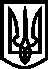 УКРАЇНА ВИКОНАВЧИЙ КОМІТЕТМЕЛІТОПОЛЬСЬКОЇ  МІСЬКОЇ  РАДИЗапорізької областіР О З П О Р Я Д Ж Е Н Н Яміського голови13.02.2020			                                                                  № 69-рПро затвердження складу робочої групи з моніторингу виконання міської моделі міжкультурної інтеграції «План міжкультурної інтеграції м. Мелітополя до 2020 року» Керуючись Законом України «Про місцеве самоврядування в Україні», з метою забезпечення виконання «Плану міжкультурної інтеграції м. Мелітополя до 2020 року», затвердженого рішенням сесії Мелітопольської міської ради Запорізької області VI скликання від 30.07.2015 №13 «Про затвердження Плану міжкультурної інтеграції міста Мелітополя до 2020 року», у зв’язку зі змінами в складі робочої групи з моніторингу виконання міської моделі міжкультурної інтеграції «План міжкультурної інтеграції м. Мелітополя до 2020 року» та ефективного виконання операційних завдань у 2020 році, з метою моніторингу та якісного виконання вищевказаного документаЗОБОВ’ЯЗУЮ:         1. Затвердити склад робочої групи з моніторингу виконання міської моделі міжкультурної інтеграції «План міжкультурної інтеграції м. Мелітополя до 2020 року» (далі – Робоча група) згідно з додатком.        2. До 25.02.2020, робочій групі  -  опрацювати пропозиції щодо включення заходів до плану на 2020 рік.3. Контроль за виконанням цього розпорядження покласти на заступника міського голови з      питань діяльності виконавчих органів ради  БОЙКО С.Перший заступник міського голови з питань діяльності виконавчих органів ради                               Ірина РУДАКОВАДодаток до розпорядження міського головивід 13.02.2020 № 69-рСклад робочої групи з моніторингу виконання міської моделіміжкультурної інтеграції «План міжкультурної інтеграції м. Мелітополя до 2020 року»Заступник міського голови з питань діяльності виконавчих органів ради                     Світлана БОЙКОБойкоСвітлана ОлександрівнаАфанасьева Людмила ВасилівнаБойкоСвітлана ОлександрівнаАфанасьева Людмила Василівна- заступник міського голови з питань діяльності виконавчих органів ради, заступник голови оргкомітету- радник міського голови на громадських засадах з питань інтеркультурної інтеграції міста Мелітополь, заступник голови робочої групи (за згодою)- заступник міського голови з питань діяльності виконавчих органів ради, заступник голови оргкомітету- радник міського голови на громадських засадах з питань інтеркультурної інтеграції міста Мелітополь, заступник голови робочої групи (за згодою)Щербак Ірина АнатоліївнаЩербак Ірина Анатоліївна-начальник управління освіти Мелітопольської міської ради, секретар робочої групиЧлени  групи:-начальник управління освіти Мелітопольської міської ради, секретар робочої групиЧлени  групи:Семікін Міхайло                          - керуючий справами виконкому Олександрович                              Мелітопольської міської радиСемікін Міхайло                          - керуючий справами виконкому Олександрович                              Мелітопольської міської радиСемікін Міхайло                          - керуючий справами виконкому Олександрович                              Мелітопольської міської радиСемікін Міхайло                          - керуючий справами виконкому Олександрович                              Мелітопольської міської радиКириленко Любов ВолодимирівнаКириленко Любов Володимирівна- в.о. начальника відділу культури Мелітопольської міської ради, заступник начальника - в.о. начальника відділу культури Мелітопольської міської ради, заступник начальника Бєльчев  Максим ПавловичБєльчев  Максим Павлович- начальник управління з внутрішньої політики, взаємодії з правоохоронними органами та з питань запобігання, виявлення корупції і зв’язку з громадськістю виконавчого комітету Мелітопольської міської ради, заступник начальника- начальник управління з внутрішньої політики, взаємодії з правоохоронними органами та з питань запобігання, виявлення корупції і зв’язку з громадськістю виконавчого комітету Мелітопольської міської ради, заступник начальникаГригорович Олександра ВалеріївнаГригорович Олександра Валеріївна- начальник відділу муніципального маркетингу та туризму управління соціально-економічного розвитку міста виконавчого комітету Мелітопольської міської ради - начальник відділу муніципального маркетингу та туризму управління соціально-економічного розвитку міста виконавчого комітету Мелітопольської міської ради                                 2СлавоваКатерина Ігорівна                                2СлавоваКатерина Ігорівна                         Продовження додатка- начальник управління стратегічного розвитку міста виконавчого комітету Мелітопольської міської ради Запорізької області                         Продовження додатка- начальник управління стратегічного розвитку міста виконавчого комітету Мелітопольської міської ради Запорізької областіДонець Ірина Федорівна - начальник управління соціального захисту населення Мелітопольської міської ради Несват Тетяна Володимирівна- заступник начальника управління молоді та спорту Мелітопольської міської ради Шевченко Тетяна Кузьмівна - директор Мелітопольського міського центру соціальних служб для сім’ї, дітей та молоді КучерковаГалина Анатоліївна- начальник відділу транспорту та зв’язку виконавчого комітету Мелітопольської міської радиФурсова Ірина Олександрівна- начальник управління з розвитку підприємництва та промисловості виконавчого комітету Мелітопольської міської радиІбраімова Лєйла РізаєвнаЕфименко Інна Сергіївна- директор Мелітопольського міського краєзнавчого музею директор централізованої бібліотечної системи відділу культури Мелітопольської міської радиЄфіменко Людмила Миколаївнаначальник відділу міжнародних зв’язків Таврійського державного агротехнологічного університету ім. Дмитра Моторного (за згодою)Стаценко Ганна Володимирівнаголова громадської організації «Мелітопольська міська єврейська община» (за згодою)Арабаджи Олена Семенівна3                     Продовження додаткакандидат географічних наук, доцент, проректор Мелітопольського державного педагогічного університету ім. Б. Хмельницького (за згодою)Ідрісова Міневерчлен Мелітопольського регіонального комітету сприяння поверненню кримських татар на історичну батьківщину «Азат» (за згодою)Мітєва Арина Миколаївнаголова громадської організації «Мелітопольське товариство болгарської культури «БАЛКАНИ» (за згодою)Фалько Наталя Миколаївнакандидат психологічних наук, доцент Мелітопольського державного педагогічного університету ім. Б. Хмельницького (за згодою)Букрєєва Ірина Вікторівнакандидат філософських наук, доцент кафедри соціології Мелітопольського державного педагогічного університету ім. Б. Хмельницького (за згодою)Глєбова Наталія Іванівнакандидат соціологічних наук, доцент кафедри соціології Мелітопольського державного педагогічного університету ім. Б. Хмельницького (за згодою)Марченко Оксана Анатоліївнадоктор економічних наук, професор кафедри економіки, управління та адміністрування МДПУ ім. Б. Хмельницького (за згодою)Левада Ольга Михайлівнакандидат географічних наук, доцент Мелітопольського державного педагогічного університету ім. Б. Хмельницького (за згодою)Орлов Андрій Володимировичдиректор Товариства з обмеженою відповідальністю «Центр стратегічного розвитку територій» (за згодою)Брицин Михайло Васильовичсекретар Міжконфесійної радиСкляров Роман Васильовиччлен громадської організації «Спілка краєзнавців Мелітопольщини» (за згодою)4                    Продовження додаткаГлинська Людмила Федорівнакандидат філософських наук, доцент кафедри соціології Мелітопольського державного педагогічного університету ім. Б. Хмельницького (за згодою)Молодиченко Валентин Вікторовичдоктор філософських наук, професор кафедри початкової освіти Мелітопольського державного педагогічного університету ім. Б. Хмельницького (за згодою)Антоніо Іринакерівник громадської організації «Центр мексиканської культури «Естрея» (за згодою)Козирятська Наталія Михайлівнаголова Мелітопольського Україн -Польського культурно освітнього товариства «Полонія» (за згодою)Полякова Лариса Іванівнакандидат історичних наук, доцент кафедри історії Мелітопольського державного педагогічного університету ім. Б. Хмельницького (за згодою)Олексенко Роман  Іванович доктор філософських наук, професор кафедри публічного управління, адміністрування та права Таврійського державного агротехнологічного університету ім. Дмитра Моторного (за згодою)